Совет Суворовского  сельского  поселенияУсть-Лабинского  районаР Е Ш Е Н И Е15 марта 2011 года							          № 6с.Суворовское							 Протокол № 23Об утверждении Положения о дополнительном материальном обеспечении лиц, замещавших выборные муниципальные должности и должности муниципальной службы Суворовского сельского поселения Усть-Лабинского района и о муниципальной поддержке отдельных категорий работников Суворовского сельского поселения Усть-Лабинского района 	В соответствии со статьей 24 Федерального закона от 2 марта 2007 года № 25-ФЗ «О муниципальной службе в Российской Федерации», статьей 22 Закона Краснодарского края от 8 июня 2007 года № 1244-КЗ «О муниципальной службе в Краснодарском крае», учитывая Закон Краснодарского края от 21 июля 2005 года № 920-КЗ «О дополнительном материальном обеспечении лиц, замещавших государственные должности и должности государственной гражданской службы», руководствуясь статьей 49 Устава Суворовского сельского поселения Усть-Лабинского района, Совет Суворовского сельского поселения Усть-Лабинского района р е ш и л: 	1. Утвердить Положение о дополнительном материальном обеспечении лиц, замещавших выборные муниципальные должности и должности муниципальной службы Суворовского сельского поселения Усть-Лабинского района согласно приложению.	2. Администрации Суворовского сельского поселения Усть-Лабинского района:	2.1. Обеспечить предоставление дополнительного материального обеспечения лицам, замещавшим выборные муниципальные должности и должности муниципальной службы Суворовского сельского поселения Усть-Лабинского района и пособий отдельным категориям работников Суворовского сельского поселения Усть-Лабинского района.	2.2. Осуществлять финансирование расходов на эти цели из бюджета Суворовского сельского поселения Усть-Лабинского района. 	3. Контроль за выполнением настоящего решения возложить на исполняющего обязанности главы Суворовского сельского поселения Усть-Лабинского района Р.С. Твердохлеб.		4. Настоящее решение вступает в силу с момента его подписания и распространяется на правоотношения, возникшие с 1 января 2011 года.   Приложение              к решению Совета             Суворовского сельского поселения              Усть-Лабинского района   от 15 марта 2010 года    № 6 протокол № 23Положениео дополнительном материальном обеспечении лиц, замещавших выборные муниципальные должности и должности муниципальной службы                Суворовского сельского поселения Усть-Лабинского района	Настоящее Положение о дополнительном материальном обеспечении лиц, замещавших выборные муниципальные должности и должности муниципальной службы Суворовского сельского поселения Усть-Лабинского района (далее – Положение) устанавливает основания и условия возникновения права на дополнительное материальное обеспечение лиц, замещавших выборные муниципальные должности и должности муниципальной службы в Суворовского сельского поселения Усть-Лабинского района, порядок его назначения и выплаты.1. Правовая основа назначения дополнительного материального обеспечения лицам, замещавшим выборные муниципальные должности и должности муниципальной службы администрации Суворовского сельского поселения Усть-Лабинского района	Правовой основой для назначения дополнительного материального обеспечения лицам, замещавшим выборные муниципальные должности и должности муниципальной службы муниципального образования Усть-Лабинский район, являются Федеральный закон от 15 декабря 2001 года № 166-ФЗ «О государственном пенсионном обеспечении в Российской Федерации», Федеральный закон от 02 марта 2007 года № 25-ФЗ «О муниципальной службе в Российской Федерации», Закон Краснодарского края от 08 июня 2007 года № 1244-КЗ «О муниципальной службе в Краснодарском крае», Закон Краснодарского края от 21 июля 2005 года № 920-КЗ «О дополнительном материальном обеспечении лиц, замещавших государственные должности и должности государственной гражданской службы», а также иные нормативные правовые акты Краснодарского края, муниципального образования Усть-Лабинский район и Суворовского сельского поселения Усть-Лабинского района.2. Основные понятия, используемые в настоящем ПоложенииВ настоящем Положении используются следующие понятия:- стаж муниципальной службы – это общая продолжительность периодов осуществления муниципальной и государственной службы, а также иных периодов деятельности, включаемых в стаж муниципальной службы в соответствии с законом Краснодарского края;- дополнительное материальное обеспечение лиц, замещавших выборные муниципальные должности, должности муниципальной службы Суворовского сельского поселения Усть-Лабинского района (далее – дополнительное материальное обеспечение) – ежемесячная денежная выплата, осуществляемая в связи с прекращением замещения выборной муниципальной должности и должности муниципальной службы Суворовского сельского поселения Усть-Лабинского района при выходе на пенсию.3. Финансирование дополнительного материального обеспеченияФинансирование дополнительного материального обеспечения производится за счет средств бюджета Суворовского сельского поселения Усть-Лабинского района.4. Условия назначения дополнительного материального обеспечения4.1. Дополнительное материальное обеспечение устанавливается к пенсии по старости или инвалидности, назначаемой в соответствии с Федеральным законом «О трудовых пенсиях в Российской Федерации», либо к пенсии, досрочно установленной в соответствии с Законом Российской Федерации «О занятости населения в Российской Федерации», и выплачивается в порядке, установленном постановлением администрации Суворовского сельского поселения Усть-Лабинского района.4.2. Лица, замещавшие муниципальные должности и должности муниципальной службы Суворовского сельского поселения Усть-Лабинского района, имеют право на дополнительное материальное обеспечение в соответствии с настоящим Положением при прекращении исполнения полномочий по замещаемой муниципальной должности, освобождении от замещаемой должности муниципальной службы и увольнении с муниципальной службы после 1 января 1997 года по следующим основаниям:1) ликвидация органа местного самоуправления Суворовского сельского поселения Усть-Лабинского района или сокращение штата муниципальных служащих;2) достижение предельного возраста, установленного законодательством для замещения должности муниципальной службы;3) увольнение по собственному желанию в связи с выходом на государственную пенсию или увольнение по инициативе муниципального служащего в период получения пенсии в соответствии с федеральными законами, указанными в пункте 4.1 настоящего Положения;4) истечение срока полномочий лица, замещавшего муниципальную должность.4.3. Дополнительное материальное обеспечение устанавливается лицам, замещавшим должности муниципальной службы непосредственно перед увольнением не менее 12 полных календарных месяцев, при наличии стажа муниципальной службы не менее 15 лет, подтверждаемого соответствующим документом.4.4. Лица, замещавшие выборные муниципальные должности, имеют право на дополнительное материальное обеспечение при отсутствии требуемого стажа муниципальной службы, если они исполняли полномочия по выборной муниципальной должности Суворовского сельского поселения Усть-Лабинского района не менее одного года.4.5. Дополнительное материальное обеспечение не выплачивается в период замещения муниципальной должности, замещаемой на профессиональной постоянной основе, и должности муниципальной службы, а также в период замещения государственной должности и должности гражданской службы.4.6. Дополнительное материальное обеспечение не устанавливается лицам, замещавшим выборные муниципальные должности и должности муниципальной службы, которым в соответствии с законодательством Российской Федерации назначен какой-либо другой вид пенсии, кроме предусмотренных пунктом 4.1 настоящего Положения. Дополнительное материальное обеспечение лицам, получающим два вида пенсии, устанавливается к пенсии по старости.	4.7. Дополнительное материальное обеспечение устанавливается лицам, замещавшим выборные муниципальные должности и должности муниципальной службы, при наличии регистрации по месту жительства на территории Суворовского сельского поселения Усть-Лабинского района и назначается на срок действия настоящего Положения.5. Размер дополнительного материального обеспечения	Лицам, замещавшим выборные муниципальные должности и должности муниципальной службы, размер дополнительного материального обеспечения устанавливается в процентах к начисленным страховой и накопительной частям пенсии по старости, инвалидности, либо досрочно установленной в соответствии с Законом Российской Федерации «О занятости населения в Российской Федерации» в следующем порядке:а) лицам, замещавшим выборные муниципальные должности, при исполнении полномочий по замещаемой должности от 1 до 4 лет – 55 процентов, а при исполнении этих же полномочий 2 и более сроков подряд – 100 процентов.б) лицам, замещавшим должности муниципальной службы - 60 процентов при стаже муниципальной службы 15 лет и увеличивается на 3 процента за каждый полный год сверх установленного стажа, но не более 80 процентов.6. Назначение дополнительного материального обеспечения, перерасчет его размераНазначение дополнительного материального обеспечения, перерасчет его размера производится администрацией Суворовского сельского поселения Усть-Лабинского района в любое время после возникновения права на его получение на основании письменного заявления получателя.7. Сроки назначения и перерасчета выплаты дополнительного материального обеспечения	Дополнительное материальное обеспечение назначается с 1-го числа месяца, в котором подано заявление о его установлении, но не ранее дня возникновения права на него.Перерасчет дополнительного материального обеспечения в связи с увеличением его размера производится с 1-го числа месяца, в котором наступило право на перерасчет.8. Срок, на который назначается, прекращается и возобновляется дополнительное материальное обеспечение	8.1. Дополнительное материальное обеспечение, установленное к пенсии по старости, назначенной в соответствии с Федеральным законом «О трудовых пенсиях в Российской Федерации», либо к пенсии досрочно установленной в соответствии с Законом Российской Федерации «О занятости населения в Российской Федерации», назначается на срок действия настоящего Положения.	8.2. Дополнительное материальное обеспечение, назначенное к пенсии по инвалидности, устанавливается на срок инвалидности.	8.3. Выплата дополнительного материального обеспечения прекращается в случае поступления лица, замещавшего выборную муниципальную должность, должность муниципальной службы, на государственную или муниципальную службу, в случае его смерти, а также в случае признания его в установленном порядке умершим или безвестно отсутствующим, с 1-го числа  месяца, следующего за месяцем, в котором наступила смерть либо вступило в силу решение суда об объявлении его умершим или о признании его безвестно отсутствующим. 	8.4. Возобновление выплаты дополнительного материального обеспечения производится с 1-го числа месяца, следующего за месяцем, в котором администрацией Суворовского сельского поселения Усть-Лабинского района были получены заявление о возобновлении выплаты дополнительного материального обеспечения и соответствующие документы, в порядке, установленном для первоначального назначения дополнительного материального обеспечения, исходя из фактического размера пенсии и стажа муниципальной службы.9. Порядок назначения, перерасчета размера, выплаты дополнительного материального обеспечения	9.1. Назначение дополнительного материального обеспечения производится администрацией Суворовского сельского поселения Усть-Лабинского района.	9.2. Перечень документов, необходимых для установления дополнительного материального обеспечения, порядок обращения за ним, назначения, перерасчета его размера, выплаты и ведения учетной документации устанавливается положением, утверждаемым постановлением администрации Суворовского сельского поселения Усть-Лабинского района.	9.3. При изменении размера государственной пенсии в связи с изменением пенсионного законодательства и по другим основаниям размер дополнительного материального обеспечения уменьшается (увеличивается) соответственно на сумму изменения пенсии по заявлению лица, замещавшего выборную муниципальную должность или должность муниципальной службы, о перерасчете.Исполняющий обязанности главы Суворовского сельского поселенияУсть-Лабинского района                                                               Р.С. ТвердохлебИсполняющий обязанности главыСуворовского сельского поселения Усть-Лабинского района Р.С. Твердохлеб 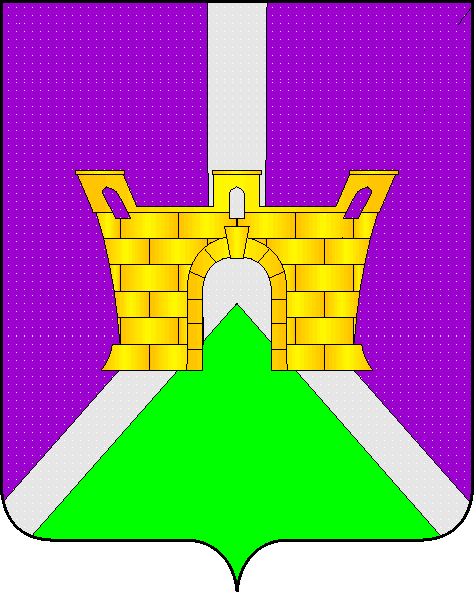 